BOROUGH OF BERLIN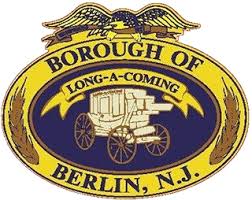 MUNICIPAL BUILDING59 SOUTH WHITE HORSE PIKEBERLIN, NJ 08009COUNCIL MEETING WORKSHOP MINUTESTHURSDAY, MARCH 9, 2023 – 6:30 PMMayor Miller called the meeting to order at 6:30 pm.  He stated that adequate notice of this meeting had been given in accordance with the Open Public Meeting Act, Pursuant to Public Law 1975, Chapter 231. Said notice has been advertised in the Courier-Post and The Philadelphia Inquirer and posted on the Borough Hall Bulletin Board showing the said meeting's date, place, and time.Present: 	Councilmembers Badolato, Cummings, Hohing, Miller, Mascarenhas, Wilkinson and Mayor MillerAbsent: 	Also Present: 		Daniel Long, Solicitor		Charleen Santora, Acting Administrator		William Behnke, Acting AdministratorRachel von der Tann, Deputy Municipal ClerkCOUNCIL DISCUSSIONCouncilman Badolato discussed usage of the courtroom. Explained how the judge wants to use it to hear cases Tuesday and Thursday between 1:00 pm - 2:15 pm via zoom.Council was in agreement. Councilman Hohing states that BCS is looking to hire a 3rd School Resource Officer for after school activities. Chief Scheer is requesting two additional officers within the next year. Chief Scheer also would like to purchase and use tag readers. Stating we would use the light fixtures on the White Horse Pike that the Borough owns. A tag reader is a fingerprint for a vehicle. Cost to install is $6,200.00 and $5,500.00 a year. Requesting 2 to start. Councilman Mascarenhas talks about website communication. Says Bill Behnke has been doing a great job with the website. Also talks about asking department heads to update their data for the website. Mentions that the Carriage Stop lighting is inadequate and should be improved.Councilman Wilkinson wants to know what is involved in fixing up the baseball fields.Council President Miller talks about his discussion with the CFO and preparing the budget.